Арт-практика «Семья Петушка»Татьяна Кузнецова, воспитатель группы кратковременного пребывания ГБДОУ № 101 Фрунзенского района Санкт-ПетербургаТема: «Домашние птицы»Итоговое занятие по теме.Целевая аудитория: дети группы кратковременного пребывания  3-7 лет с ОВЗ (сложные дефекты) и их родители.Цель: Создание выразительного красочного образа цыпленка.Задачи- Поддерживать интерес детей к проявлению самостоятельности в совместном рисовании с родителями.- Изучить образы петушиной семьи на картинах   художников - Расширить культурный кругозор в ходе знакомства с произведениями живописи художников-  Формировать навыки работы восковым мелком и акварелью в ходе создания творческой работы «Цыпленок»- Вызывать положительное эмоциональное состояние и удовольствие от полученного результата рисованияПредварительная работа.Игры с образными звучащими игрушками по теме, слушание песенок «Вышла курочка гулять..», чтение книг «Птичий двор» с рассматриванием иллюстраций, создание образов Петушка и Курочки аппликацией, новорожденного цыпленка пластилинографией и акварелью.Оборудование: Бумага А4 с изображением разных цыплят, разноцветные восковые мелки, акварель, вода, кисти, салфетки, образная игрушка Курочка, картина Э. Ханта «Птичий двор».Ход занятия: Рассматривание картины Эдварда Ханта «Птичий двор».Вопросы детям: 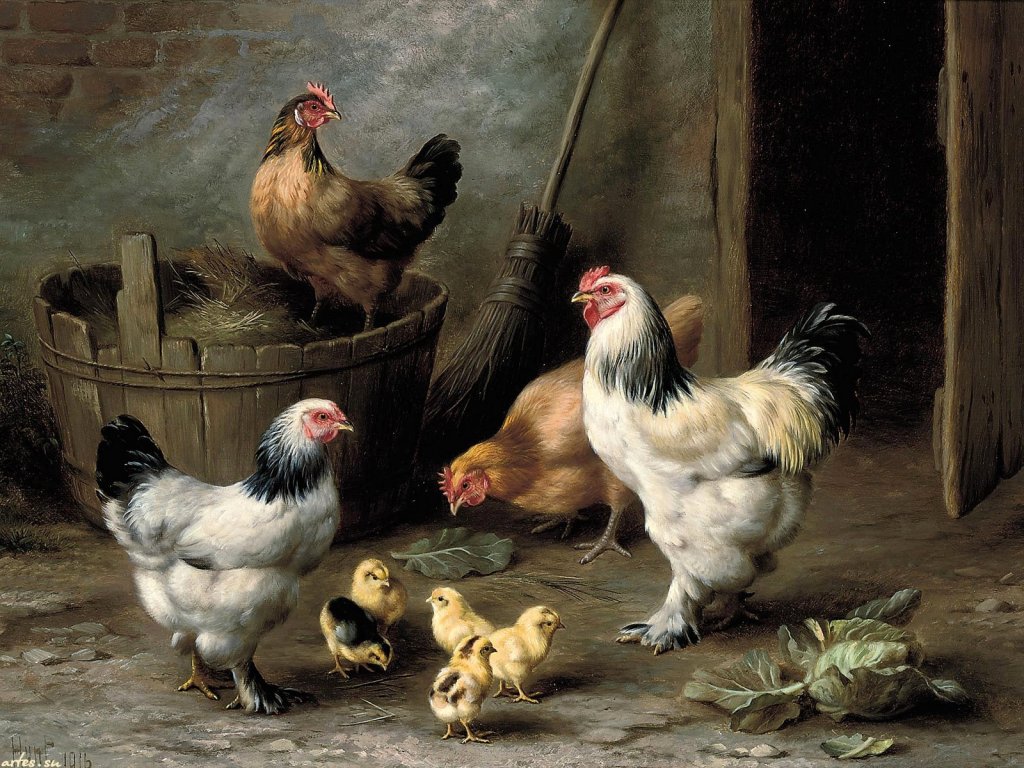 Что вы видите?  (Дети отвечают сами или с помощью родителей)Ответы детей: птичка, курочка, петух, трава, цыплята, ведро.Что там происходит?Ответы детей: цыплята гуляют с папой и мамой, ищут червячков, отдыхают.Как им там?Ответы детей:  хорошо, интересно.Как бы вы назвали картину?Ответы детей: Курицы, прогулка, птичья семья.Детям предлагается игровая ситуация: курочка пошла гулять с детками, а цыплятки все попрятались. Курочка их ищет и никак не может найти. Давайте поможем курочке отыскать своих деток.Создание творческой работы «Цыплята» восковыми мелками и акварельными красками.Рефлексия   Дети прикрепляют свои работы на магнитную доску. Прибегает Курочка, видит цыпляток и очень радуется.Ожидаемый результат: - дети будут знать домашних птиц;- уметь выражать свои мысли, чувства в ходе создания художественного образа «цыплята», налаживать коммуникацию в процессе создания творческой работы;- практически владеть навыками работы в технике «восковой мелок» и акварель. Полученный результат: Заинтересованность детей и родителей в рассматривании и обсуждении картин. Развитие у детей эмоционального восприятия природы. Развитие коммуникативных навыков. Развитие речи. Положительный эмоциональный отклик на восприятие картин.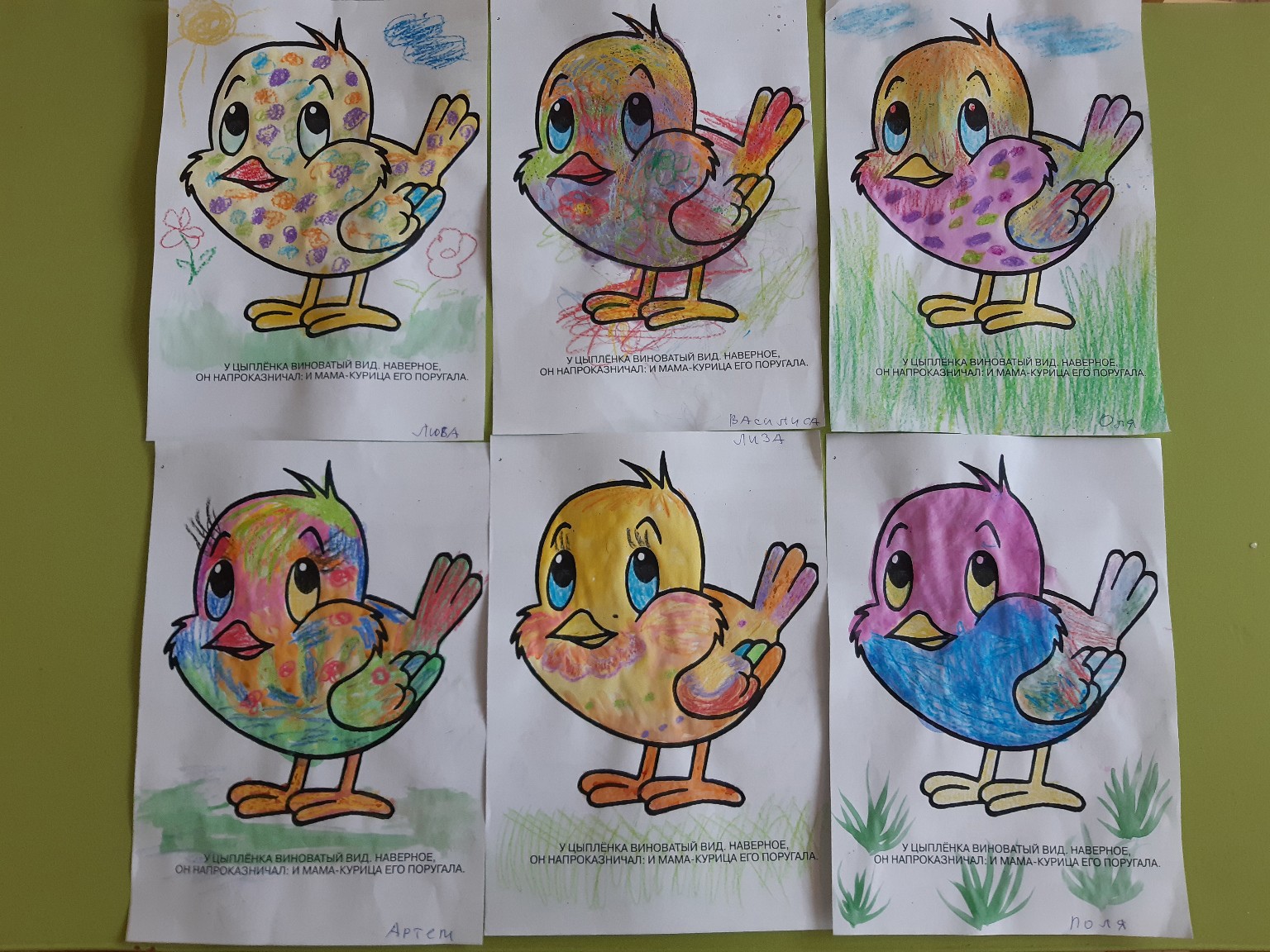 